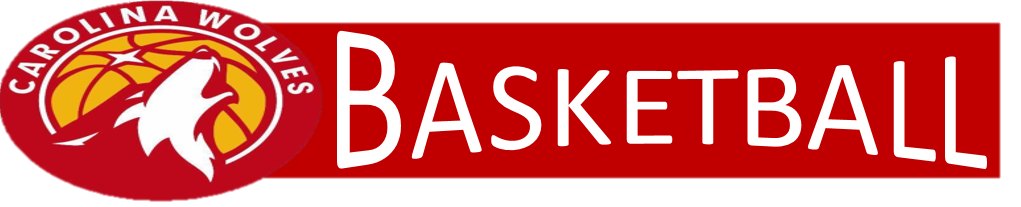 Parent/Legal Guardian 
Volunteer Participation Form__________________________Team (Age Group)   ________________________________________Player’s Name     _________________________________________Parent Name (Volunteer)CategoryFatherMotherExperience (Yes/No)Team AdministratorFundraisingTournament ConcessionsTournament AdmissionsClock OperatorOfficial StatisticianVideo/Photos